CURRICULUM VITAE                                                                                  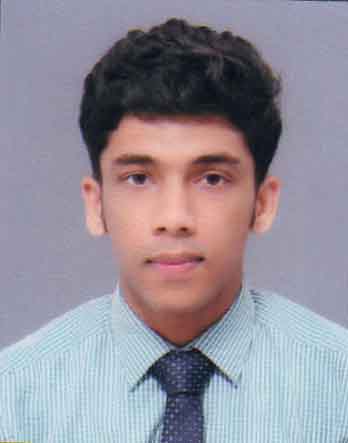 WORK EXPERIENCE: 2 years in construction industryCompany: Steel world engineering and construction pvt ltdDesignation: Safety officer Location: vpp-2/450A,kuzhikkadu puthencruz,ernakulamDuration: September 2015 to October 2017DUTIES & RESPONSIBILITYDaily safety inspection of the site to identify the hazards, safe condition and act. Organize Daily Tool Box Meeting prior to job. Monitoring and implementation of all safety rules at site. Ensuring compliance with client safety requirement at site. Job involves preparation of safety plan, work permit system. Evaluate and ensure the proper use of PPE. Conduct safety induction for new entrants. Check all Scaffolding and fall protection. Periodic inspection of fire fighting equipment. Periodic inspection of Power Tools. Periodic inspection of Lifting Equipment. Investigate incident / Accident and Near Miss. Keep a record of all accident/incident and near miss. Conduct safety training.Prepare and maintain various records & monthly and weekly safety record. Minimize unsafe condition and acts of operation. Preparation of safety instructions for production & maintenance work. Trained in safety aspects and execute safety plan. Activity participation and implementation of safety standards. Monitoring safe working practices at site. Organize safety training on Health and Safety. Preparation of job safety analysis Organize safety training on the job as well as in the class room regularly to all employee. AREAS OF INTEREST:safety management-industrial and constructions safetyRisk managementKEY STRENGTHSTechnical CompetenceGood at Lathe Works and Practiced Fire Fighting TechniquesGood at Welding WorksQuick learnerConcentration at WorkEmotional CompetenceGood leadership QualitiesReliable and Punctual at WorkAiming Perfection at Work VISA STATUS                                                                                                                                                      Visa type: visitDuration: 3 monthsExpire on: 01/03/2018DECLARATION:I hereby declare that all the above-furnished details are true to the best of my knowledge.PLACE:PALA                                                                                                     Thanking you,					       	                                               DATE: 04/12/2017                                                                                          NIKHIL NAME:NIKHIL E-MAIL:Nikhil.374966@2freemail.com PERSONAL DATA:Nationality: IndianReligion: ChristianDate of Birth: 26th nov 1993Gender: MaleMartial Status: Single 	Passport no- M1505753LANGUAGES KNOWN:  English,hindi,Malayalam and tamil.HOBBIES: Playing games,Travelling, Listening music.OBJECTIVE:  Seeking for the position as a SAFETY OFFICER/ENGINEER in a very challenging environment and achieve my best in the oil and gas industry/construction industry/road and transport industry for the safety of employees and the organization.         ACADEMIC CHRONICLE: